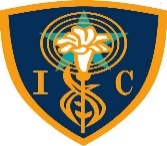 Instituto Inmaculada Concepción - ValdiviaDepartamento de Historia y Ciencias SocialesProf. Rodrigo Ríos Z. – Correo Electrónico crriosz@gmail.com Guía de Ejercicios N° 3 – 6° Año A-BORGANIZACIÓN POLÍTICA Y DEMOCRÁTICA DE CHILENOMBRE: ……………………………………………………………………………………………………………………………………Capacidad  Razonamiento Lógico – AnalizarDestrezas  Interpretar – Reconocer – Identificar – Comprender.Valor  Responsabilidad – Libertad.	Actitudes  Autonomía – Confianza – Responsabilidad.Unidad - Contenido  1 – Los Poderes del Estado y sus Autoridades.Instrucciones GeneralesAntes de iniciar la guía lee detenidamente la información del libro del estudiante entre las páginas 10 y 21, destacando los elementos que consideres más importantes.Posteriormente lee y toma apuntes en tu cuaderno de lo planteado en la presentación en Power Point anexa.Una vez realizadas ambas acciones, comienza a responder la presente guía de ejercicios. Responde utilizando lápiz pasta azul o negro.Cualquier duda o consulta que tengas sobre el desarrollo de este material, puedes enviarme un mail a crriosz@gmail.com para ayudarte.I INTERPRETAR, dentro del espacio asignado, el significado que le das a cada una de las siguientes citas acerca de la Democracia.II RECONOCER completando los espacios en blanco de cada oración, las características de la Separación de Poderes del Estado, para ello toma en consideración lo planteado en el video “¿Qué son los Poderes del Estado – Serie sobre Educación Cívica” (https://www.youtube.com/watch?v=XYZfb5njogU), El Estado de __________________, se administra a través de 3 ____________________ cada una encargada de un área determinada, que se conoce como __________________________ del Estado.Los 3 Poderes del Estado son el Poder ____________________, el Poder _______________________ y el Poder _________________________.El Poder Ejecutivo es encabezado por el __________________, cuya principal función es __________________ el Estado, junto con velar por el orden público.El Poder Legislativo está compuesto por _____________________ y _________________ siendo su función representar al pueblo, aprobando ______________ y fiscalizar los actos del gobierno.El Poder Judicial tiene como función resolver ___________________ entre las personas y determinar lo que a cada uno le corresponde de acuerdo a la Ley, haciéndola cumplir.NOTA AL MARGEN Después de ver este video, puedes ver los otros 3 videos para cada uno de los Poderes del Estado creados por el Consejo Nacional de Televisión en la serie sobre Educación Cívica de este organismo.III INDAGAR el nombre de las personas que ocupan los siguientes cargos públicos dentro del Sistema de Administración Política del Estado Chileno, señalando cuáles son electos por votación popular, y cuáles son nombrados por el Presidente de la República.IV IDENTIFICAR, tomando en consideración lo expresado en el Recurso 3 de la página 19 del libro, las características del proceso eleccionario chileno, marcando una V en caso de que la afirmación sea Verdadera, o una F en caso de que sea Falsa. En caso de ser Falsa, debes JUSTIFICAR.______ En Chile puede votar todo ciudadano mayor de 16 años, que no haya sido condenado a pena aflictiva. ________________________________________________________________ Para poder votar se puede presentar solamente la Cédula de Identidad o el Pasaporte al día. __________________________________________________________________________ Los chilenos con residencia en el extranjero no pueden participar de ningún proceso electoral chileno. __________________________________________________________________ Las personas ciegas, o con cualquier discapacidad física no pueden participar de una elección en Chile. _____________________________________________________________________ El voto en Chile es Universal, Informado y Secreto para cualquier elector inscrito en los registros electorales. _________________________________________________________________ Si una persona no puede concurrir al local de votación, otra persona puede emitir sufragio en su representación. ______________________________________________________________ Hoy en día, el voto para cualquier elección en Chile es Voluntario. _____________________ Los extranjeros residentes en Chile no pueden participar de ningún proceso eleccionario. ____________________________________________________________________________ Los electores que no presenten discapacidad física pueden votar delante de los miembros de su mesa electoral. _____________________________________________________________ Las mesas electorales no son mixtas, por lo tanto, hay recintos de votación diferenciados para mujeres y hombres. ________________________________________________V COMPRENDER las ideas de Montesquieu sobre la Separación de Poderes del Estado, en base a la lectura del siguiente extracto, y respondiendo las preguntas que se te presentan en los espacios asignados para cada una.RESUMEN DE APRENDIZAJES Escribe un párrafo de unas 4 a 6 líneas en el que expreses los nuevos conocimientos y aprendizajes adquiridos con el desarrollo de la presente guía, destacando algún elemento que haya captado tu atención y en el que te gustaría profundizar de forma independiente.“La democracia tiene que nacer de nuevo cada generación, y la educación es su madre”.John Dewey“El papel del ciudadano en nuestra democracia no acaba con el voto”.Barack Obama“La democracia, como el amor, puede sobrevivir a cualquier ataque, menos al abandono y la indiferencia”.Anónimo“Sin el apoyo de un auténtico sufragio, las instituciones democráticas están en el aire”.José Ortega y GassetDivisión de Poderes – Chile – Senadores – ProblemasPresidente – Instituciones – Diputados – LegislativoLeyes – Judicial – Administra – EjecutivoPresidente de la RepúblicaPresidente del SenadoPresidente de la Cámara de DiputadosPresidente de la Corte SupremaIntendente de la Región de Los RíosPresidente del Consejo Regional (CORE)Gobernador de la Provincia de ValdiviaGobernador de la Provincia del RancoAlcalde de ValdiviaConcejales de la comuna de Valdivia (al menos 4)   “Cuando los poderes Legislativo y Ejecutivo están reunidos en una misma persona o institución, entonces no hay libertad, porque es de temer que el Jefe de Estado el Senado hagan leyes inhumanas para ejecutarlas cruelmente. (…) Cuando el Poder Judicial está unido al Legislativo, la autoridad sobre la vida y la libertad de los ciudadanos sería injusta, por ser uno mismo el juez y el legislador; y cuando está unido al Ejecutivo, sería opresiva, porque el juez gozaría de la fuerza misma que tiene un agresor.”Barón de Montesquieu “El Espíritu de las Leyes”1. Destaca las palabras que desconozcas y busca su significado en el diccionario.2. ¿Por qué crees que se hace necesaria la Separación de Poderes de Estado? Crees que se aplica este sistema de forma adecuada en el Chile Actual.3. Crees que se aplica este sistema de Separación de Poderes del Estado de forma adecuada en el Chile Actual. Entrega 3 ejemplos de esta situación.